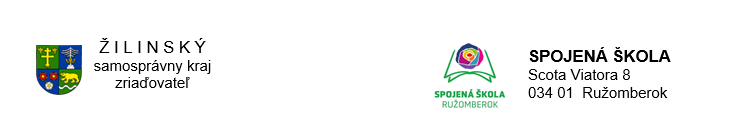 Spojená školaOrganizačná zložkaStredná odborná škola obchodu a služiebScota Viatora 8, 03401 RužomberokŠKOLSKÝ VZDELÁVACÍ PROGRAM KuchárUĆEBNÝ PLÁN UČEBNÉHO ODBORU 6445 H 00 KUCHÁRTabuľka prevodu rámcového učebného plánu ŠVP na učebný plán ŠkVPPrehľad využitia týždňov Poznámky k učebnému plánu: Trieda sa môže deliť na skupiny podľa súčasne platnej legislatívy.Predmety etická výchova/náboženská výchova sa vyučujú podľa záujmu žiakov v skupinách najviac 20 žiakov minimálne v rozsahu 1 týždennej vyučovacej hodiny v 1. ročníku. Predmety nie sú klasifikované, na vysvedčení a v katalógovom liste žiaka sa uvedie „absolvoval/-a“. Predmet Občianska náuka sa v učebných odboroch  realizuje minimálne v rozsahu 1 týždennej vyučovacej hodine v 1 ročníku. Predmet je klasifikovaný. Predmet telesná výchova možno vyučovať 1 hodinu týždenne aj v popoludňajších hodinách a spájať ju do viachodinových celkov. Súčasťou vyučovania môže byť aj týždenný výchovno-výcvikový kurz v 1. a/alebo druhom ročníku.      Odborný výcvik sa realizuje podľa súčasne platnej legislatívy v rozsahu minimálne 1520 hodín za  štúdium, čo je podmienkou vykonania záverečnej skúšky.    Pre kvalitnú realizáciu vzdelávania je potrebné vytvárať podmienky pre osvojovanie požadovaných praktických zručností a činností formou cvičení (v laboratóriách, dielňach, odborných učebniach, cvičných firmách a pod.) a odborného výcviku. Na cvičeniach a odbornom výcviku sa môžu žiaci deliť do skupín, najmä s ohľadom na bezpečnosť a ochranu zdravia pri práci a na hygienické požiadavky podľa platných predpisov. Počet žiakov na jedného majstra odbornej výchovy je stanovený  platnou legislatívou.     Žiaci v každom ročníku absolvujú exkurzie (1 až 2 dni v školskom roku) na prehĺbenie, upevnenie a rozšírenie poznatkov získaných v teoretickom vyučovaní. Exkurzie sú súčasťou výchovno-vzdelávacieho procesu. Pripravuje a vedie ich učiteľ, ktorého vyučovací predmet najviac súvisí s obsahom exkurzie. Povinnou súčasťou výchovy a vzdelávania žiakov učebných odborov stredných odborných škôl v SR je učivo „Ochrana života a zdravia“. Obsah učiva sa realizuje účelovými cvičeniami a samostatným kurzom na ochranu človeka a prírody. Cvičenia sa uskutočňujú v 1. a 2. ročníku priamo v teréne. Samostatný kurz je organizovaný v 3. ročníku a  je súčasťou plánu práce školy. V 1., 2.a 3. ročníku sú súčasťou vyučovania telovýchovno-výcvikové kurzy. Účelové kurzy sa realizujú v rámci kurzov pohybových aktivít, v letnom alebo zimnom období.Záverečná skúška sa organizuje podľa súčasne platnej školskej legislatívy. Tabuľka vzťahu kľúčových kompetencií k obsahu vzdelávaniaKľúčové kompetencie predstavujú spoločne uplatňované zásady a pravidlá pri vybraných postupoch, metódach a formách práce, pri organizovaní rôznych slávnostných alebo výnimočných príležitostí, akcií alebo  aktivít, mali by podporovať a rozvíjať aktivitu, tvorivosť, zručnosť, učenie žiaka. Výchovné a vzdelávacie stratégie (ďalej len „VVS“) nie sú formulované ako ciele, konkrétne metódy, postupy, pokyny alebo predpokladané výsledky žiakov, ale predstavujú spoločný postup, prostredníctvom ktorého by učitelia doviedli žiakov k vytváraniu alebo ďalšiemu rozvoju kľúčových kompetencií. VVS sú v našom školskom vzdelávacom programe stanovené pre každý vyučovací predmet a pre vybrané kľúčové kompetencie tak, ako to ukazuje tabuľka. Táto stratégia bola odsúhlasená všetkými predmetovými komisiami na škole.  Škola (názov, adresa)Spojená škola Organizačná zložka: Stredná odborná škola obchodu a služieb,  Scota Viatora 8, 03401 RužomberokSpojená škola Organizačná zložka: Stredná odborná škola obchodu a služieb,  Scota Viatora 8, 03401 RužomberokSpojená škola Organizačná zložka: Stredná odborná škola obchodu a služieb,  Scota Viatora 8, 03401 RužomberokSpojená škola Organizačná zložka: Stredná odborná škola obchodu a služieb,  Scota Viatora 8, 03401 RužomberokSpojená škola Organizačná zložka: Stredná odborná škola obchodu a služieb,  Scota Viatora 8, 03401 RužomberokNázov ŠkVPKuchárKuchárKuchárKuchárKuchárKód a názov  ŠVP64 Ekonomika a organizácia, obchod a služby 64 Ekonomika a organizácia, obchod a služby 64 Ekonomika a organizácia, obchod a služby 64 Ekonomika a organizácia, obchod a služby 64 Ekonomika a organizácia, obchod a služby Kód a názov učebného odboru6445 H 00 kuchár 6445 H 00 kuchár 6445 H 00 kuchár 6445 H 00 kuchár 6445 H 00 kuchár Stupeň vzdelaniastredné odborné vzdelanie – ISCED stredné odborné vzdelanie – ISCED stredné odborné vzdelanie – ISCED stredné odborné vzdelanie – ISCED stredné odborné vzdelanie – ISCED Dĺžka štúdia3 roky3 roky3 roky3 roky3 rokyForma štúdiadennádennádennádennádennáinévyučovací jazyk - slovenskývyučovací jazyk - slovenskývyučovací jazyk - slovenskývyučovací jazyk - slovenskývyučovací jazyk - slovenskýŠtátny vzdelávací programŠtátny vzdelávací programŠtátny vzdelávací programŠkolský vzdelávací programŠkolský vzdelávací programŠkolský vzdelávací programVzdelávacie oblastiObsahové štandardyVzdelávacie oblastiObsahové štandardyMinimálny počet týždenných vyučovacích hodín celkomVyučovací predmetPočet týž. vyučovacích hodín celkomDisponibilné hodiny22Všeobecné vzdelávanie – povinné predmety297Jazyk a komunikáciaJazyk a komunikácia11,5131,5Zdokonaľovanie jazykových vedomostí a zručnostiZdokonaľovanie jazykových vedomostí a zručnosti3,5Slovenský jazyk a literatúra40,5Komunikácia a slohová výchovaKomunikácia a slohová výchova3,5Slovenský jazyk a literatúra40,5Práca s textom a získavanie informáciíPráca s textom a získavanie informácií3,5Slovenský jazyk a literatúra40,5Rečové zručnostiRečové zručnosti8Cudzí jazyk8–Jazykové prostriedkyJazykové prostriedky8Cudzí jazyk8– Poznatky o krajinách študovaného jazyka Poznatky o krajinách študovaného jazyka8Cudzí jazyk8– Komunikačné situácie Komunikačné situácie0Konverzácia v cudzom jazyku11Rečové zručnostiRečové zručnosti0Základy druhého cudzieho jazyka––Jazykové prostriedkyJazykové prostriedky0Základy druhého cudzieho jazyka––Komunikačné situácieKomunikačné situácie0Základy druhého cudzieho jazyka––Poznatky o krajinách študovaného jazykaPoznatky o krajinách študovaného jazyka0Základy druhého cudzieho jazyka––Človek, hodnoty a spoločnosť Človek, hodnoty a spoločnosť 220Etická výchova/Náboženská výchova Etická výchova/Náboženská výchova 1Etická výchova/Náboženská výchova1–Človek v ľudskom spoločenstveČlovek v ľudskom spoločenstve1Občianska náuka1–Človek ako občanČlovek ako občan1Občianska náuka1–Človek a právoČlovek a právo1Občianska náuka1–Človek a ekonomikaČlovek a ekonomika1Občianska náuka1–Človek a prírodaČlovek a príroda132Biologické a ekologické vzdelávanieBiologické a ekologické vzdelávanieEkológia --Základy ekológieZáklady ekológieEkológia --Človek a životné prostredieČlovek a životné prostredieEkológia --Základy biológieZáklady biológieBiológia––Mechanika Mechanika Fyzika ––TermikaTermikaFyzika ––Elektrina a magnetizmusElektrina a magnetizmusFyzika ––Vlnenie a optikaVlnenie a optikaFyzika ––Fyzika atómuFyzika atómuFyzika ––VesmírVesmírFyzika ––Všeobecná chémiaVšeobecná chémiaChémia31Anorganická chémiaAnorganická chémiaChémia31Organická chémiaOrganická chémiaChémia31Biochémia Biochémia Chémia31Matematika a práca s informáciamiMatematika a práca s informáciami352Operácie s reálnymi číslamiOperácie s reálnymi číslamiVýrazy a ich úpravaVýrazy a ich úpravaRiešenie rovníc a nerovnícRiešenie rovníc a nerovnícFunkcie Funkcie Matematika 31Matematika 31PlanimetriaPlanimetriaMatematika 31Výpočet povrchov a objemov teliesVýpočet povrchov a objemov teliesMatematika 31Práca s údajmiPráca s údajmi Informatika21Zdravie a pohybZdravie a pohyb4,561,5Zdravie, telo a poruchy zdraviaZdravie, telo a poruchy zdraviaTelesná výchova6–Zdravý životný štýlZdravý životný štýlTelesná výchova6–Pohybová výkonnosť a zdatnosťPohybová výkonnosť a zdatnosťTelesná výchova6–Športové činnosti pohybového režimuŠportové činnosti pohybového režimuTelesná výchova6–65,5Odborné vzdelávanie – povinné predmety704,5Ekonomické vzdelávanieEkonomické vzdelávanie330Základné ekonomické pojmyZákladné ekonomické pojmyEkonomika 3–Podnikanie a podnikateľPodnikanie a podnikateľEkonomika 3–Podnik, majetok podniku a hospodárenie podnikuPodnik, majetok podniku a hospodárenie podnikuEkonomika 3–Peniaze, mzdy, dane a poistnéPeniaze, mzdy, dane a poistnéEkonomika 3–Zamestnanci Zamestnanci Ekonomika 3–Medzinárodný trh práceMedzinárodný trh práceEkonomika 3–Voľba povolaniaVoľba povolaniaOsobný manažment Osobný manažment Pracovné právo Pracovné právo Bezpečnosť práceBezpečnosť práceKomunikácia Komunikácia 220Základné pojmyZákladné pojmySpoločenská komunikácia2–Získavanie informáciíZískavanie informáciíSpoločenská komunikácia2–Poskytovanie informáciíPoskytovanie informáciíSpoločenská komunikácia2–Elektronická komunikáciaElektronická komunikáciaSpoločenská komunikácia2–Technické a technologické vzdelávanieTechnické a technologické vzdelávanie1317,54,5Aplikácia matematiky  v hospodárskej oblastiAplikácia matematiky  v hospodárskej oblastiHospodárske výpočty11Suroviny a materiálSuroviny a materiálPotraviny a výživa41Základné technologické postupyJednoduchá a zložitá obsluha, inventárZákladné technologické postupyJednoduchá a zložitá obsluha, inventárTechnológia82Základné technologické postupyJednoduchá a zložitá obsluha, inventárZákladné technologické postupyJednoduchá a zložitá obsluha, inventárStolovanie 30Technologické a technické vybavenieTechnologické a technické vybavenieZariadenie závodov10Osobitosti v príprave stravy v regiónochOsobitosti v príprave stravy v regiónochRegionálna gastronómia0,50,5Praktická prípravaPraktická príprava47,547,50Bezpečnosť a ochrana zdravia pri práci Bezpečnosť a ochrana zdravia pri práci Odborný výcvik47,5Pracovné činnosti vo výrobných, obchodných, odbytových strediskách a strediskách služiebPracovné činnosti vo výrobných, obchodných, odbytových strediskách a strediskách služiebOdborný výcvik47,5Pracovné stroje, zariadenia a inventár výrobných, obchodných, odbytových stredísk a stredísk služiebPracovné stroje, zariadenia a inventár výrobných, obchodných, odbytových stredísk a stredísk služiebOdborný výcvik47,5Príprava finálnych produktovPríprava finálnych produktovOdborný výcvik47,5Základné pravidlá spoločenského správaniaZákladné pravidlá spoločenského správaniaOdborný výcvik47,5Administratívne práce v prevádzkeAdministratívne práce v prevádzkeOdborný výcvik47,5Disponibilné hodinyDisponibilné hodiny15Voliteľné predmetyCELKOMCELKOM999915Ochrana života a zdraviaOchrana života a zdraviaTeoretická príprava3 hodinyTeoretická prípravaTeoretická prípravaPraktický výcvik18 hodínPraktický výcvikPraktický výcvikMimovyučovacie aktivity4 týždneTelovýchovno-výcvikový kurzTelovýchovno-výcvikový kurzMimovyučovacie aktivity4 týždnePlávanie Plávanie Plávanie 1 týždeňLyžovanieLyžovanieLyžovanie1 týždeňŠkola (názov, adresa)Škola (názov, adresa)Škola (názov, adresa)Spojená škola Organizačná zložka: Stredná odborná škola obchodu a služieb,          Scota Viatora 8, 03401 RužomberokSpojená škola Organizačná zložka: Stredná odborná škola obchodu a služieb,          Scota Viatora 8, 03401 RužomberokSpojená škola Organizačná zložka: Stredná odborná škola obchodu a služieb,          Scota Viatora 8, 03401 RužomberokNázov ŠkVPNázov ŠkVPNázov ŠkVPKuchárKuchárKuchárKód a názov  ŠVPKód a názov  ŠVPKód a názov  ŠVP64 Ekonomika a organizácia, obchod a služby 64 Ekonomika a organizácia, obchod a služby 64 Ekonomika a organizácia, obchod a služby Kód a názov učebného odboruKód a názov učebného odboruKód a názov učebného odboru6445 H 00 kuchár   6445 H 00 kuchár   6445 H 00 kuchár   Stupeň vzdelaniaStupeň vzdelaniaStupeň vzdelaniastredné odborné vzdelanie – ISCED stredné odborné vzdelanie – ISCED stredné odborné vzdelanie – ISCED Dĺžka štúdiaDĺžka štúdiaDĺžka štúdia3 roky3 roky3 rokyForma štúdiaForma štúdiaForma štúdiadennádennádennáDruh školyDruh školyDruh školyštátnaštátnaštátnaVyučovací jazykVyučovací jazykVyučovací jazykslovenský jazykslovenský jazykslovenský jazykKategórie a názvy vyučovacích predmetovPočet týždenných vyučovacích hodín v ročníkuPočet týždenných vyučovacích hodín v ročníkuPočet týždenných vyučovacích hodín v ročníkuPočet týždenných vyučovacích hodín v ročníkuPočet týždenných vyučovacích hodín v ročníkuKategórie a názvy vyučovacích predmetov1.2.2.3.SpoluVšeobecnovzdelávacie predmety117,57,57,526slovenský jazyk a literatúra 21114cudzí jazyk 33328konverzácia v cudzom jazyku–––11druhý cudzí jazyk–––––Občianska náuka1–––1etická výchova/náboženská výchova a)1–––1ekológia-–––-chémia1--–1matematika 11113informatika –1112telesná výchova 21,51,51,55Odborné predmety2227,527,527,577ekonomika11124hospodárske výpočty–--11spoločenská komunikácia–11-1potraviny a výživa22215praktické cvičenia-2224technológia23338stolovanie11113zariadenia závodov1–––1odborný výcvik a)1517,517,517,550Voliteľné predmetySpolu33353535103Účelové kurzyOchrana života a zdraviaTelovýchovno-výcvikový kurzČinnosť1. ročník2. ročník3. ročníkVyučovanie podľa rozpisu333330Záverečná skúška––1Časová rezerva(účelové kurzy, opakovanie učiva, exkurzie, výchovno-vzdelávacie akcie ai.) 765Účasť na odborných akciách-1-Spolu týždňov404036Prehľad kľúčových kompetenciíKomunikatívne a sociálno interakčné spôsobilostiInterpersonálne a intrapersonálne spôsobilostiSchopnosti tvorivo riešiť problémyPodnikateľské spôsobilostiSpôsobilosti využívať informačné technológieSpôsobilosti byť demokratickým občanomPrehľad názov predmetovPrehľad výchovných a vzdelávacích stratégiíPrehľad výchovných a vzdelávacích stratégiíPrehľad výchovných a vzdelávacích stratégiíPrehľad výchovných a vzdelávacích stratégiíPrehľad výchovných a vzdelávacích stratégiíPrehľad výchovných a vzdelávacích stratégiíPovinné všeobecnovzdelávacie predmetyslovenský jazyk a literatúracudzí jazykObčianska náukaetická/náboženská  výchovaekológiachémiamatematikainformatikatelesná výchovyPovinné odborné predmety ekonomikaHospodárske výpočtyspoločenská komunikáciapotraviny a výživatechnológiastolovaniezariadenie závodovRegionálne gastronómiaodborný výcvikVoliteľné predmetyÚčelové kurzyOchrana života a zdraviaTelovýchovno-výcvikový kurz